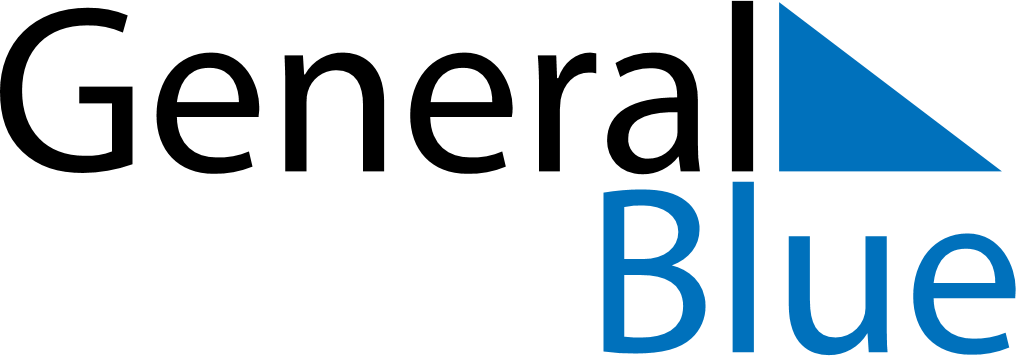 Weekly CalendarApril 15, 2024 - April 21, 2024MondayApr 15TuesdayApr 16WednesdayApr 17ThursdayApr 18FridayApr 19SaturdayApr 20SundayApr 21